MESLEK BİNGOSU                     EK1 MESLEK BİNGOSU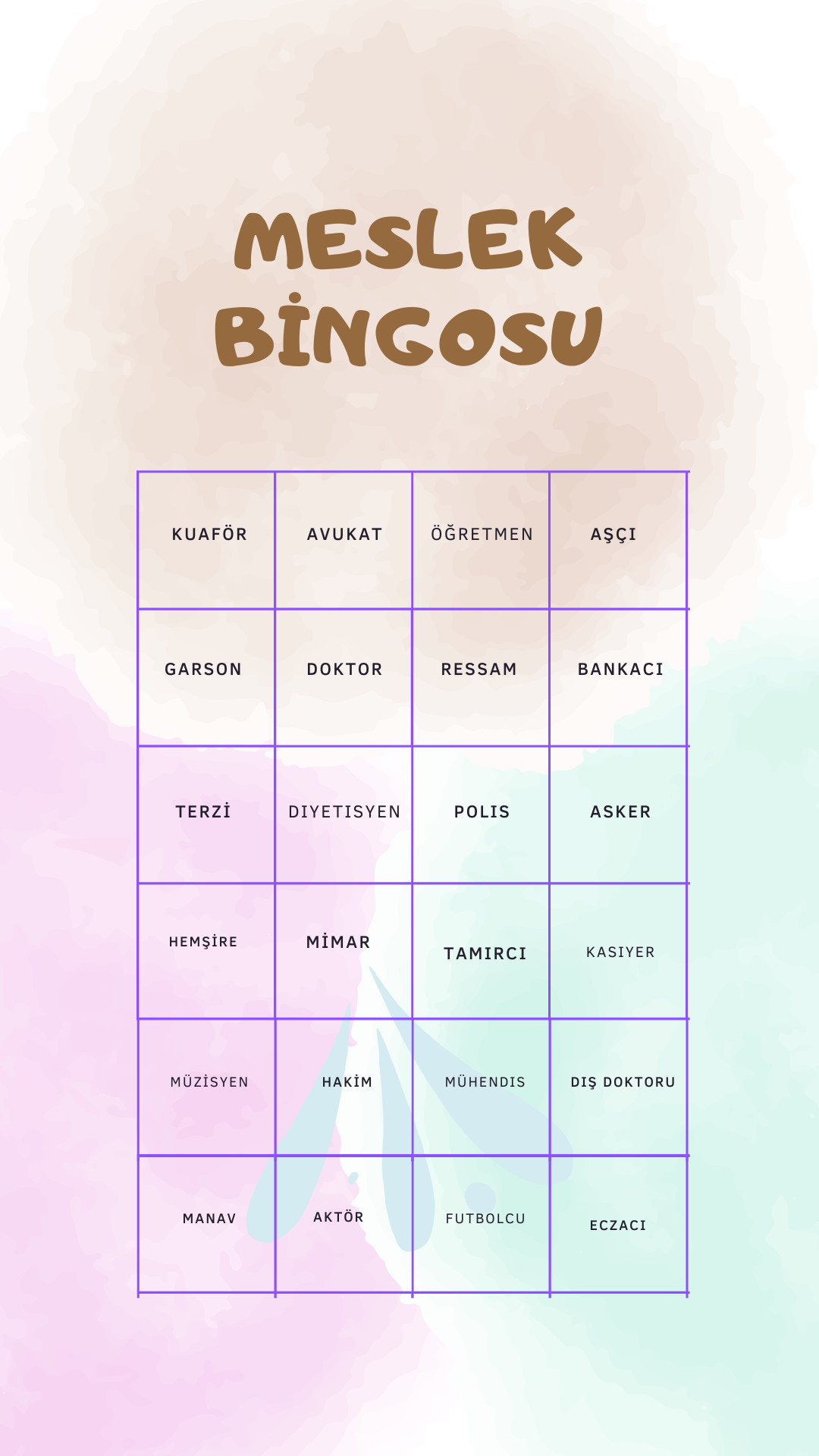 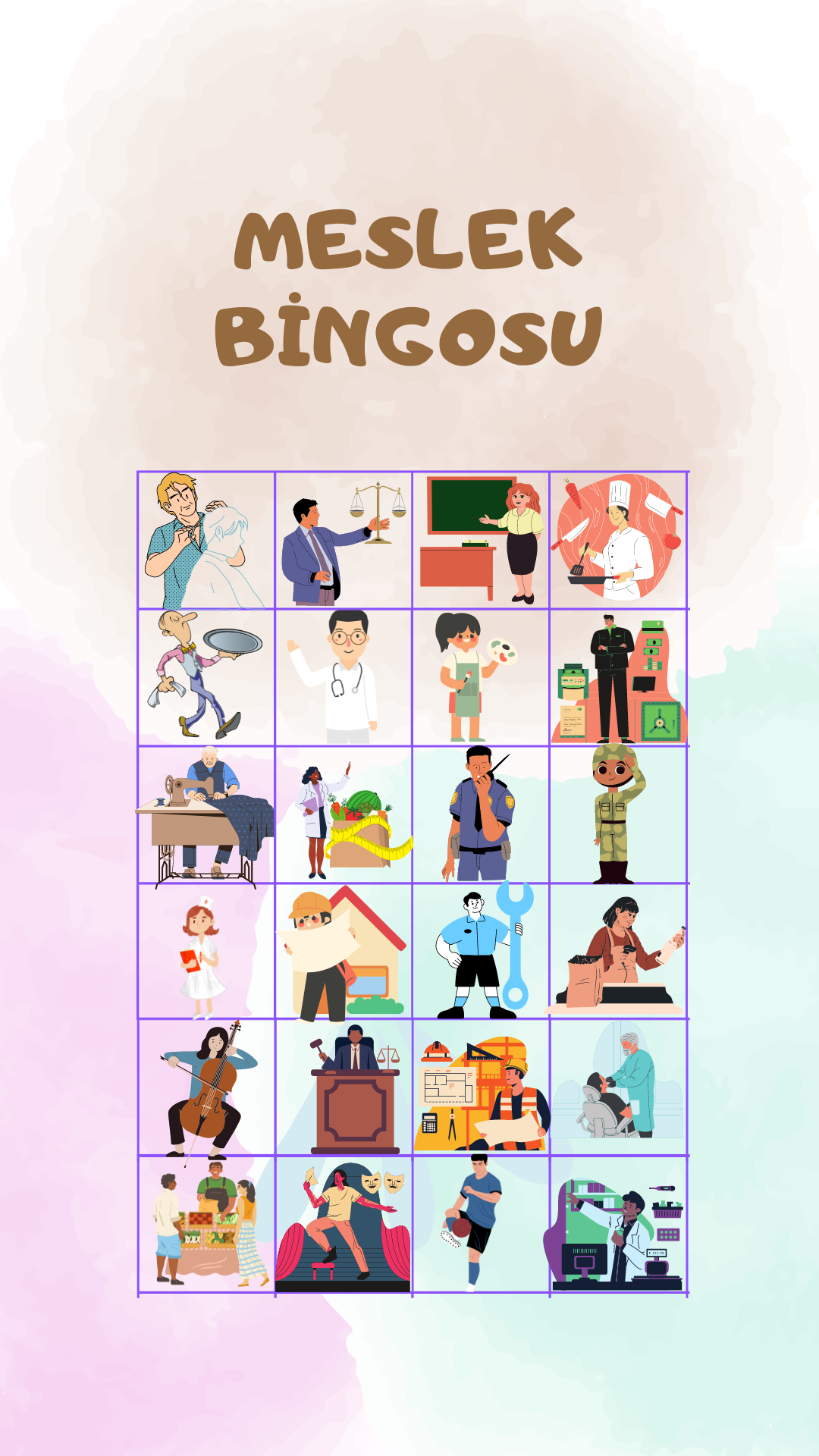 EK2 MESLEKLER OLMASAYDI FİŞİHedef DüzeyiGenel HedefHedefMeslekleri TanımaKademe Düzeyi:İlkokulSüre:Bir ders saati (40 dk)Araç-Gereçler:Ek 1 Meslek BingosuEk 2 Meslekler Olmasaydı FişiKalemTorba Uygulayıcı İçin Ön Hazırlık:Meslekler Bingosu öğrenci sayısı kadar çoğaltılır. (Her öğrenciye bir bingo)Meslekler olmasaydı fişleri uygulayıcı tarafından önceden kesilip katlanarak hazırlanır.Katlanan fişler torbaya atılır.Süreç (Uygulama Basamakları):Aşağıdaki yönerge ile etkinlik başlatılır.      “Sevgili çocuklar geçen hafta hep birlikte Bil Bakalım Hangi Meslek adında bir oyun oynamıştık. Böylece mesleklerin çalışma alanlarını, araç-gereçlerini, ne iş yaptıklarını öğrendik. Hatta Meslek Avı oyunu ile de meslekleri avlayıp bu mesleklerin hayatımızdaki önemini düşünmüştünüz. Bugün ise hep birlikte Meslek Bingosu oynayacağız.”Uygulayıcı Meslek Bingolarını dağıtır.Oyunu açıklamaya devam eder.      “Görmüş olduğunuz torbada Meslekler Olmasaydı Bilgi Fişleri var. Bunları rastgele seçeceğiz ve bu meslek hangi meslek ise bingonuzda üstüne çarpı işareti (X) ile işaretleyiniz. Eğer o meslek bingonuzda yoksa hiçbir işaretleme yapmayıp parmak kaldırın. Herkesin işaretlemesi bittiğinde doğru cevabı paylaşacağız.” Uygulayıcı torbadan bir fiş çeker ve çocuklara okur. Meslek, bingoda varsa öğrenciler sadece işaretler yoksa parmak kaldırırlar ve fişteki bu meslek açıklanır.Uygulayıcı her açıklanan fiş sonunda “Peki bu fişe eklemek istediğiniz var mı?” sorusunu öğrencilere yöneltir. Böylece öğrenciler fiş sonunda, “O meslek olmasaydı ne olurdu?” sorusuna ayrıca cevap verebilir.Kullanılan fiş tekrar torbaya eklenmez, ayrı bir yere konur. Fişler bitene kadar oyun tekrarlanır.Aşağıdaki soruyla süreç değerlendirilir.Bugün oyunda neler öğrendik?      8. Aşağıdaki yönerge ile etkinlik sonlandırılır.     “Evet çocuklar görmüş olduğunuz gibi her meslek hayatımızda oldukça değerli ve her birine ihtiyacımız var. Bugün hep birlikte bunu keşfettik.” Kazanımın Değerlendirilmesi:Dikkatlerini çeken meslekler hakkında aileleri ile sohbet etmeleri istenebilir.Öğretmene Uygulayıcıya Not:Fişleri koymak için torba yerine kutu ya da poşet dosya kullanılabilir.Uygulayıcı bingolar arasından sınıf kademesine göre görselli ya da yazılı bingolardan birini seçer.Resimli bingolarda öğrencilerin anlamadığı meslek varsa uygulayıcı öğrencilere söyleyebilir.Uygulayıcı dilerse Meslekler Olmasaydı Fişlerini farklı öğrencilere çektirebilir. Fişlerde yanıtlar bulunduğu için bu uygulama gerçekleştirilirse çekilen fiş yine uygulayıcı tarafından okunmalıdır.KaynakEk 1 Meslek Bingosu görselleri canva.com’dan yararlanarak oluşturulmuştur.